COMUNE di SOSPIRO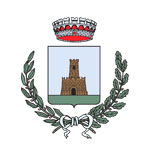 PIAZZA LIBERTA’ 12 – 26048 – SOSPIROTel. 0372 623101 – FAX 0372621275Codice Fiscale e Partita IVA 00304310196RICHIESTA DI CONTRIBUTI PER MISURE URGENTI DI SOLIDARIETÀ ALIMENTAREBANDO N. 2Al Sig. Sindaco								e Ufficio Servizi Sociali								del Comune di SospiroIl/La sottoscritto/a____________________________________ C.F_________________________________Nato/a  a __________________________________________ il   _________________________________Carta di Identità n._________________________________________ rilasciata il _____________________Residente a Sospiro in Via/Piazza ___________________________________ n. _____Numero di Telefono _____________________________ Email ____________________________________PRESO ATTOche con Ordinanza della Protezione Civile n. 658 del 29 marzo 2020, al Comune di Sospiro sono state assegnate somme da destinare a misure urgenti di solidarietà alimentareCHIEDEil riconoscimento di buoni spesa in favore del proprio nucleo familiare previsti con Ordinanza della Protezione Civile n. 658 del 29 marzo 2020.A tal fine, consapevole delle sanzioni penali previste dal DPR 445/2000 per coloro che rendono dichiarazioni mendaci o incomplete, sotto la propria responsabilitàDICHIARAdi trovarsi in una delle seguenti condizioni in conseguenza dell’emergenza sanitaria da Coronavirus Covid-19, nello specifico dal 01.03.2020 (barrare la casella che soddisfa la propria condizione):interruzione o assenza dell’attività lavorativa;riduzione dell’attività lavorativa;in attesa di Cassa Integrazione;riduzione del reddito a seguito di grave malattia o decesso di un componente del nucleo familiare percettore del reddito principale;soggetti con Reddito di Cittadinanza attualmente sospeso, revocato o decaduto;nuclei che a seguito del Covid-19 si trovano con conti corrente congelati e/o nella non disponibilità temporanea dei propri beni e/o non possiedono strumenti di pagamento elettronici;Partite Iva e altre categorie come liberi professionisti non comprese nei dispositivi o in attesa dei dispositivi costruiti a livello ministeriale.Mettere una X nella casella relativa alla propria situazione:che il nucleo famigliare è costituito da n. ............... persone di cui al seguente prospetto:Allega alla presente:Copia del documento di identità/riconoscimentoIn considerazione di quanto sopra dichiarato, il sottoscritto:prende atto che, come da disposizione dell’Ordinanza n.658 del Capo della Protezione Civile, il contributo potrà essere utilizzato SOLO ed ESCLUSIVAMENTE per l’acquisto di beni di prima necessità, quali generi alimentari (ad esclusione di bevande alcoliche), prodotti per la cura e l’igiene della persona e della casa. Si impegna inoltre a conservare le ricevute di pagamento relative all’intero ammontare del contributo al fine di poterle rendicontare, al termine dell’emergenza, all’ufficio competente, pena la restituzione della somma ricevuta.prende atto inoltre che sui dati dichiarati il Comune potrà effettuerà controlli da parte degli organi preposti, ai sensi dell’articolo 71 del DPR n. 445 del 2000 e ai sensi degli articoli 4, comma 2, del decreto legislativo 31 marzo 1998, n. 109, e 6, comma 3, del decreto del Presidente del Consiglio dei Ministri 7 maggio 1999, n, 221, e successive modificazioni.Sospiro, ________________					Il/La richiedente________________________Trattamento dei dati personaliIl trattamento dei dati personali, dati particolari (art. 9 del Regolamento UE 679/2016) ed eventuali dati giudiziari (art. 10 del Regolamento UE 679/2016) sarà effettuato secondo le previsioni del Regolamento UE 679/2016. La finalità del trattamento dei dati è unicamente: avviso a sostegno difficoltà economica a seguito emergenza coronavirus, che ne rappresenta la base giuridica del trattamento. Il conferimento dei dati non è facoltativo, bensì obbligatorio. Il rifiuto comporta l’impossibilità di presentare la domanda. Nell’ambito dell’esame delle istanze pervenute, il Comune si impegna a mantenere la massima riservatezza con riferimento al trattamento dei dati particolari, giudiziari e personali ottemperando al Regolamento UE 679/2016 (“GDPR”) mediante l’adozione di adeguate misure tecniche e organizzative per la sicurezza del trattamento ai sensi dell’art. 32 GDPR. I diritti spettanti all’interessato in relazione al trattamento dei propri dati sono previsti dagli articoli da 15 a 21 del Regolamento UE 679/16 sono: diritto di accesso, diritto di rettifica, diritto alla cancellazione, diritto di limitazione al trattamento, obbligo di notifica in caso di rettifica o cancellazione dei dati personali o limitazione del trattamento, diritto di opposizione.Il Titolare del Trattamento e Protezione dei Dati ai fini dai sensi art. 4 comma 7 e art. 24 del GDPR è il Comune di SOSPIRO. Sospiro, ________________					Il/La richiedente________________________Situazione nucleo familiareFamiglia mono-genitorialeSituazione nucleo familiareFamiglia con uno o due minoriSituazione nucleo familiareFamiglia con tre o più minoriSituazione nucleo familiareFamiglia con persona con grave handicap riconosciuto ai sensi dell’art. 3 comma 3 Legge 104/92Condizione economica mese di marzo del nucleo(reddito percepito)Da € 0 a € 200,00Condizione economica mese di marzo del nucleo(reddito percepito)Da € 201,00 a € 400,00Condizione economica mese di marzo del nucleo(reddito percepito)Da € 401,00 a € 600,00Condizione economica mese di marzo del nucleo(reddito percepito)Oltre 600,00 euroSituazione abitativaCanone di locazione mensile superiore a € 300,00Situazione abitativaMutuo mensile prima abitazione superiore a € 300,00Situazione mobiliare (conto corrente bancario, libretto postale etc..)Da 0 a 1.000 Situazione mobiliare (conto corrente bancario, libretto postale etc..)1.001 a 5.000Situazione mobiliare (conto corrente bancario, libretto postale etc..)Oltre 5.001Nome e CognomeData di nascitaRelazione di parentela con il dichiarantePercettore di reddito nel mese di marzo 2020 (si o no)123456